                                      ПРИЛОЖЕНИЕ                                                                                  Утверждено  распоряжением председателя                                                           Контрольно-счетной палаты                                                             муниципального образования                                                                                  город Новороссийск  от 9.11.2012 г. №25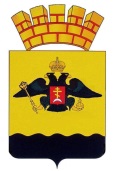 Муниципальное казенное учреждение«КОНТРОЛЬНО - СЧЕТНАЯ ПАЛАТАМУНИЦИПАЛЬНОГО ОБРАЗОВАНИЯ ГОРОД НОВОРОССИЙСК»СТАНДАРТ ВНЕШНЕГО МУНИЦИПАЛЬНОГО ФИНАНСОВОГО КОНТРОЛЯКонтрольно-счетной палаты муниципального образования  город Новороссийск(СФККСП-04)«Представления и предписания Контрольно-счетной палаты муниципального образования город Новороссийск по итогам контрольных мероприятий. Подготовка информационных сообщений о контрольных и экспертно-аналитических мероприятиях»  г. Новороссийск 2012 годСодержание1. Общие положения         1.1. Стандарт внешнего муниципального финансового контроля Контрольно-счетной палаты муниципального образования город Новороссийск (далее-Контрольно-счетная палата) СФККСП-04 «Представления и предписания Контрольно-счетной палаты муниципального образования город Новороссийск по итогам контрольных мероприятий. Подготовка информационных сообщений о контрольных и экспертно-аналитических мероприятиях» разработан в соответствии с требованиями статей 11 и 16 Закона Российской Федерации от 07.02.2011 №6-ФЗ «Об общих принципах организации и деятельности контрольно-счетных органов субъектов Российской Федерации и муниципальных образований”», статьи 9 Положения о Контрольно-счетной палате муниципального образования город Новороссийск, утвержденного Решением  городской Думы  от 25.10.2011г.  № 141 (в действующей редакции). 	1.2. Целью Стандарта является: установление правил и процедур при подготовке представлений и предписаний Контрольно-счетной палаты по результатам контрольных мероприятий, осуществлению контроля за выполнением представлений (предписаний) Контрольно-счетной палаты, а так же порядка оформления информационных сообщений Контрольно-счетной палаты, направляемых в органы исполнительной власти муниципального образования город Новороссийск и другие ведомства по итогам проведения контрольных и экспертно-аналитических мероприятий Контрольно-счетной палаты. 	2. Представление Контрольно-счетной палаты 2.1. Контрольно-счетная палата по результатам проведения контрольных мероприятий вправе вносить в органы местного самоуправления и муниципальные органы, проверяемые органы и организации и их должностным лицам представления,  для их рассмотрения и принятия мер по устранению выявленных нарушений и недостатков, предотвращению нанесения материального ущерба муниципальному образованию город Новороссийск, или возмещению причиненного вреда, по привлечению к ответственности должностных лиц, виновных в допущенных нарушениях, а также мер по пресечению, устранению и предупреждению нарушений.2.2.  Проект представления Контрольно-счетной палаты по итогам контрольного мероприятия подготавливается инспектором Контрольно-счетной палаты ответственным за проведение контрольного мероприятия  до  утверждения председателем Контрольно-счетной палаты отчета о проведении мероприятия.22.3. Представление Контрольно-счетной палаты адресуется проверенной организации. В некоторых случаях, когда характер выявленных нарушений свидетельствует о возможности их устранения только на уровне вышестоящей по отношению к проверенной организации, представление Контрольно-счетной палаты направляется в два адреса – проверенной организации и организации, вышестоящей по отношению к ней. 2.4. Представление Контрольно-счетной палаты должно содержать следующую информацию:-исходные данные о контрольном или экспертно-аналитическом мероприятии (основание для его проведения, наименование контрольного или экспертно-аналитического мероприятия при необходимости);-нарушения, выявленные в результате проведения мероприятия и касающиеся компетенции муниципального органа, организации или должностного лица, которому направляется представление с указанием конкретных статей законов и (или) пунктов иных нормативных правовых актов, требования которых нарушены;-предложения об устранении выявленных нарушений, взыскании средств местного бюджета использованных не по целевому назначению, штрафных санкциях и привлечении к ответственности лиц, виновных в нарушении;-сроки принятия руководством объекта контроля мер по устранению выявленных нарушений и недостатков в работе. 	2.5. Меры, предлагаемые в представлении Контрольно-счетной палаты для устранения выявленных контрольным мероприятием нарушений и недостатков в работе, должны быть конкретными  и изложенными в той последовательности, в какой были перечислены сами нарушения и недостатки в работе, на устранение которых будут направлены предлагаемые меры. В представлении могут предлагаться меры, направленные на совершенствование и оптимизацию финансово-хозяйственной деятельности проверенной организации, предотвращение выявленных нарушений в дальнейшем. 	2.6. Органы местного самоуправления и муниципальные органы, организации, учреждения, в течение одного месяца со дня получения представления обязаны уведомить в письменной форме Контрольно-счетную палату о решениях и мерах, принятых по результатам рассмотрения представления.2.7. Представление Контрольно-счетной палаты печатается на специальном бланке Контрольно-счетной палаты и подписывается председателем Контрольно-счетной палаты. Приложение №1.3Представления в адрес предприятий, организаций, учреждений, являющихся объектами контроля Контрольно-счетной палаты, а также органов местного самоуправления, в компетенции которых находится решение вопросов, затрагиваемых в представлениях, подлежат регистрации в Контрольно-счетной палате, один экземпляр подшивается к материалам контрольного мероприятия.3. Предписание Контрольно-счетной палаты 	3.1. В случае выявления нарушений, требующих безотлагательных мер по их пресечению и предупреждению, а также в случаях воспрепятствования проведению должностными лицами контрольно-счетной палаты контрольных мероприятий, Контрольно-счетная палата направляет в органы местного самоуправления и муниципальные органы, проверяемые организации, учреждения и их должностным лицам предписание. 	3.2. Предписание Контрольно-счетной палаты должно содержать указание на конкретные допущенные нарушения и конкретные основания вынесения предписания. Образцы формы предписания изложены в Приложениях №2, №3, №4 к настоящему Стандарту. 	3.3. Предписание Контрольно-счетной палаты должно быть исполнено в установленные в нем сроки. 3.4. Неисполнение или ненадлежащее исполнение предписания Контрольно-счетной палаты влечет за собой ответственность, установленную законодательством Российской Федерации (или) законодательством Краснодарского края. 	3.5. Предписание Контрольно-счетной палаты подписывается  председателем и подлежит регистрации в Контрольно-счетной палате. Один экземпляр подшивается к материалам контрольного мероприятия. 	4. Отзыв представления (предписания) контрольно-счетной палаты4.1. Отзыв представления (предписания) контрольно-счетной палаты возможен в двух случаях:-по инициативе Контрольно-счетной палаты;-во исполнение судебного решения.4.2. При необходимости отзыва представления или предписания Контрольно-счетной палаты,  инспектор Контрольно-счетной палаты 4представляет председателю Контрольно-счетной палаты служебную записку с обоснованием необходимости отзыва представления или предписания Контрольно-счетной палаты.4.3. Отзыв представления (предписания) готовится инспектором Контрольно-счетной палаты, ответственным за проведение контрольного мероприятия (подготовку представления (предписания)), в виде письма, которое печатается на бланке Контрольно-счетной палаты.4.4. Отзыв представления (предписания) Контрольно-счетной палаты подписывается председателем Контрольно-счетной палаты.5. Порядок оформления и содержание информационных сообщений 	5.1. Ежемесячно после завершения контрольных мероприятий и направления представлений (предписаний) Контрольно-счетной палаты соответствующим адресатам,  Контрольно-счетная палата  направляет информационные  письма  об итогах проведения контрольных мероприятий в  Финансовое управление администрации муниципального образования город Новороссийск для доведения информации о результатах  проведения контрольных мероприятий главе муниципального образования город Новороссийск.В течение года Контрольно-счетной палатой информация о результатах  проведения контрольных мероприятий в виде служебной записки может так же направляться на имя председателя городской Думы,   главы муниципального  образования, или его заместителей.5.2. Информационное письмо об итогах контрольного мероприятия подписывается председателем Контрольно-счетной палаты. 	5.3. Проект информационного письма подготавливает инспектор  Контрольно-счетной палаты, ответственный за выполнение контрольного мероприятия.Проект информационного письма представляется на подпись председателю  Контрольно-счетной палаты  после подписания акта проверки. Как правило, информационное письмо не должно превышать 3-х страниц машинописного текста формата А-4. 	5.4.  В информационном письме Контрольно-счетной палаты кратко излагаются результаты контрольного мероприятия, а также указываются 5направленные по результатам контрольного мероприятия представления, предписания и обращения в правоохранительные органы.В информационном письме может быть указана просьба проинформировать Контрольно-счетную палату о результатах рассмотрения указанного письма.Образец формирования информационного письма о результатах контрольного мероприятия Контрольно-счетной палаты приведен в приложении №5 к настоящему Стандарту. 	5.5. При выявлении контрольным мероприятием Контрольно-счетной палаты хищений материальных ценностей, денежных средств, других злостных нарушений финансово-хозяйственной дисциплины на объекте контроля Контрольно-счетная палата направляет информационное сообщение (обращение) о выявленных нарушениях главе муниципального образования для принятия соответствующих мер реагирования.Информационные письма (сообщения, обращения) в правоохранительные органы председатель Контрольно-счетной палаты подготавливает после получения резолюции главы муниципального образования. 5.6. Контрольно-счетная палата вправе направить информационные письма о результатах контрольного мероприятия в вышестоящие организации субъекта проверки для принятия мер по оказанию практической помощи проверяемому предприятию, организации, учреждению в устранении выявленных нарушений и недостатков в работе. 	5.7. Информация о результатах экспертно-аналитических мероприятий Контрольно-счетной палаты доводится до заинтересованных структурных подразделений администрации муниципального образования город Новороссийск, а в случаях предусмотренных действующим законодательством, до городской Думы, в виде экспертных Заключений Контрольно-счетной палаты на представленные к экспертизе законопроекты, иные нормативные правовые акты.Экспертные Заключения Контрольно-счетной палаты направляются адресатам за подписью председателя Контрольно-счетной палаты.6      Приложение № 1  к Стандарту СФККСП-04                                          Контрольно-счётной палаты  муниципального                                          образования г. Новороссийск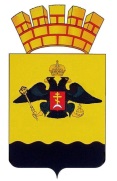 Муниципальное казенное учреждение«КОНТРОЛЬНО - СЧЕТНАЯ ПАЛАТА МУНИЦИПАЛЬНОГО ОБРАЗОВАНИЯ ГОРОД НОВОРОССИЙСК»ОБРАЗЕЦНа общем бланке КСП                                                                                                                                       ______________________________________________________________(должность, инициалы и фамилия руководителя   проверяемого объекта)ПРЕДСТАВЛЕНИЕот "____" __________20___ г.                                                                                 № ________В соответствии с Положением о Контрольно-счётной палате муниципального образования г. Новороссийск утвержденным  решением городской Думы  муниципального образования г. Новороссийск от 25.10.2011 года №141 (в действующей редакции) «Об утверждении Положения и штатной численности Контрольно-счетной палаты муниципального образования г. Новороссийск», планом работы Контрольно-счётной палаты муниципального образования г. Новороссийск  на _____ год, утвержденным  председателем Контрольно-счетной палаты от «25» декабря 20___г.,  Контрольно-счётной палатой муниципального образования проведена проверка____________________________________________________________________________________________________________________________________________________(наименование контрольного мероприятия, объект (объекты) проверки)за период с "___" ____________ 20___ г. по "____" ____________ 20___ г.Проверка проведена с "___" ____________ 20___ г. по "____" __________ 20___ г.По результатам проверки оформлен акт от "___" __________ 20___ г.В результате проверки выявлено:1. _____________________________________________________________________2. _____________________________________________________________________3. _____________________________________________________________________(Пункты 1, 2, 3 и т.д. - конкретные нарушения, выявленные в результате проверки)В целях устранения выявленных нарушений, руководствуясь статьей 16 Федерального закона от 07.02.2011 года №6-ФЗ «Об общих принципах  организации и деятельности контрольно-счетных органов субъектов РФ и муниципальных образований»,Статьей 9 Положения о Контрольно-счётной палате  муниципального образования город Новороссийск, утвержденного решением городской Думы  муниципального образования г. Новороссийск от 25.10.2012 года №141 (в действующей редакции) «Об утверждении Положения и штатной численности Контрольно-счетной палаты муниципального образования г. Новороссийск»,  ПРЕДЛАГАЮ:_______________________________________________________________________(указываются Ф.И.О должностного лица, в отношении которого выносится представление,_______________________________________________________________________конкретные меры, принятие которых необходимо для устранения выявленных нарушений)_______________________________________________________________________На основании пункта 3 статьи 16 Федерального закона от 07.02.2011 года №6-ФЗ «Об общих принципах  организации и деятельности контрольно-счетных органов субъектов РФ и муниципальных образований»  о результатах рассмотрения настоящего представления и принятых мерах необходимо проинформировать Контрольно-счётную палату муниципального образования г. Новороссийск   до « ___» ____________ 20___ года.Председатель Контрольно-счетной палатымуниципального образования г. Новороссийск___________________________     _______________                                                                                                  (подпись)                            (инициалы, фамилия)МПЭкземпляр представления на _____ листах получил: __________________________ ______________________________________________________________________________________________________________________________________________(должность и Ф.И.О., наименование организации)__________________________ _____________________            (дата)                                                                                                                                             (подпись)8                                                                                                                   Приложение №2  к СФККСП-04                              Контрольно-счётной палаты  муниципального                             образования г. НовороссийскМуниципальное казенное учреждение«КОНТРОЛЬНО - СЧЕТНАЯ ПАЛАТА МУНИЦИПАЛЬНОГО ОБРАЗОВАНИЯ ГОРОД НОВОРОССИЙСК»ОБРАЗЕЦНа общем бланке______________________________________________________________(должность, инициалы и фамилия руководителя проверяемого объекта)ПРЕДПИСАНИЕ«_____» _________ 20___года                                                   № ________В соответствии с Положением о Контрольно-счетной палате муниципального образования г. Новороссийск и планом работы Контрольно-счётной палаты на _______ год, утвержденным распоряжением председателя Контрольно-счетной палаты муниципального образования г. Новороссийск  от 25.12.20____г., Контрольно-счётной палатой муниципального образования проведена проверка_________________________________________________________________________________________________________________________________________________________________________(наименование контрольного мероприятия, объект (объекты) проверки)за период с "___" ____________ 20___ г.                  по "____" ____________ 20___ г.Проверка проведена с "___" __________ 20___ г. по "____" ________ 20___ г.В представлении Контрольно-счётной палаты от "___" __________ 20___ г. № ___ по результатам проверки, направленном в ____________________________________________________________________________________________ предлагалось:(указывается, куда направлялось представление)1. ________________________________________________________________2. ________________________________________________________________3. _________________________________________________________________(Пункты 1, 2, 3 и т.д. - конкретные нарушения, выявленные в результате проверки, которые предлагалось устранить в направленном ранее представлении.)С учетом изложенного и на основании статьи 9 Положения о Контрольно-счётной палате муниципального образования город Новороссийск, утвержденного решением городской Думы  муниципального образования г. Новороссийск  от 25.10.2011 года №141 (в действующей редакции) «Об  утверждении Положения и штатной численности Контрольно-счетной палаты муниципального образования г. Новороссийск»ПРЕДПИСЫВАЕТСЯ:__________________________________________________________________________(предписывается   незамедлительно рассмотреть представление от _____№__..__________________________________________________________________________и о результатах рассмотрения и принятых мерах по его реализации проинформировать_______________________________________________________________________________________________________Контрольно-счётную палату или формулируются конкретные требования по невыполненным________________________________________________________________________________________________________________________________предложениям, указанным в представлении  и срокам их исполнения)На основании пункта 6 статьи 16 Федерального закона от 07.02.2011 года №6-ФЗ «Об общих принципах  организации и деятельности контрольно-счетных органов субъектов РФ и муниципальных образований» О выполнении настоящего предписания и принятых мерах необходимо проинформировать Контрольно-счётную палату муниципального образования г. Новороссийскв срок до "___" ___________ 20___ Председатель Контрольно-счетной палаты муниципального образования город Новороссийск_________          _____________М.п.                                                       (подпись)            ( инициалы, фамилия)Ознакомлен:Руководитель проверяемого объекта      _______________          __________________       (должность)			           (подпись) 	           (инициалы, фамилия)	«____»___________20__                                                                 10                                                                                                                                                                              Приложение №3  к СФККСП-04                              Контрольно-счётной палаты  муниципального                            образования г. НовороссийскМуниципальное казенное учреждение«КОНТРОЛЬНО - СЧЕТНАЯ ПАЛАТА МУНИЦИПАЛЬНОГО ОБРАЗОВАНИЯ ГОРОД НОВОРОССИЙСК»ОБРАЗЕЦНа общем бланке ______________________________________________________________(должность, инициалы и фамилия руководителя проверяемого объекта)ПРЕДПИСАНИЕ«_____» _________ 20___года                                                   № ________В соответствии с Положением о Контрольно-счетной палате муниципального образования г. Новороссийск и планом работы Контрольно-счётной палаты на _______ год, утвержденным распоряжением председателя Контрольно-счетной палаты муниципального образования г. Новороссийск  от 25.12.20____г.,  на основании __________________________________________________________________________________________________________________________________ ____________________________________________________________________________________________________________________________________                                                 ( указываются основания проведения контрольного мероприятия)назначено  проведение  контрольного мероприятия _________________________________________________________________________________________________________________________________________________________________________(наименование контрольного мероприятия, объект (объекты) проверки)за период с "___" ____________ 20___ г.                  по "____" ____________ 20___ г.срок проверки с "___" __________ 20___ г.                    по "____" ________ 20___ г.(указывается время и место с полным  наименованием объекта проверки)инспекторами Контрольно-счетной палаты муниципального образования город Новороссийск _____________________________________________   (перечислить состав группы: должности и ФИО и предпринятые ими конкретные мероприятия, связанные с вопросами проведения проверки)___________________________________________________________________________________________________________________________________           Однако со стороны проверяемой организации (должностного лица) ______________были предприняты действия (бездействия), исключающие возможность результативного проведения контрольного мероприятия, и выразившиеся в ____________________________________________________ __________________________________________________________________       (указать  конкретные формы  создания препятствий для проведения контрольного мероприятия)____________________________________________________________________________________________________________________________________            На основании изложенного и руководствуясь статьей 9 Положения о Контрольно-счетной палате муниципального образования город  Новороссийск ,  Вам_________________ (незамедлительно после получения настоящего предписания)                  П Р Е Д П И С Ы В А Е Т С Я:   (перечисляются меры, направленные на устранение препятствий для проведения контрольного мероприятия)1._________________________________________________________________2._________________________________________________________________3._________________________________________________________________4._________________________________________________________________            2. О реализации перечисленных мер в письменной форме сообщить в Контрольно-счетную палату муниципального образования город Новороссийск  до «_____» часов «_____» минут «_____»__________________года.            3. В случае неисполнения или ненадлежащего исполнения настоящего предписания виновные лица будут привлечены к ответственности в установленном законодательством порядке.Председатель   Контрольно-счетной  палаты                              Е.Г. Алеева                                                            /подпись/                                      /инициалы, фамилия/Ознакомлен:Руководитель проверяемого объекта      _______________          __________________       (должность)			           (подпись) 	           (инициалы, фамилия)	«____»___________20__                                                                12                                                                                                     Приложение №4  к СФККСП-04                              Контрольно-счётной палаты  муниципального                            образования г. НовороссийскМуниципальное казенное учреждение«КОНТРОЛЬНО - СЧЕТНАЯ ПАЛАТА МУНИЦИПАЛЬНОГО ОБРАЗОВАНИЯ ГОРОД НОВОРОССИЙСК»ОБРАЗЕЦНа общем бланке ______________________________________________________________(должность, инициалы и фамилия руководителя проверяемого объекта)ПРЕДПИСАНИЕ«_____» _________ 20___года                                                   № ________       По результатам ________________________________________________________________ ___________________________________________________________________________________________________________________________________(указывается наименование контрольного мероприятия)в адрес ___________________________________________________________________________________________________________________________________(указывается должностное лицо, в адрес которого направлялось представление контрольно-счетной палаты)было (и) направлено (ы) представление (я) Контрольно-счетной палаты муниципального образования город Новороссийск________________ ___________________________________________________________              (указываются реквизиты направленного представления контрольно-счетной палаты)         До настоящего времени ___________________________________________________________________________________________________________________________(перечисляются меры, предложенные в представлении Контрольно-счетной палаты, не выполнены/выполнены не в полном объеме/. Контрольно-счетная палата не проинформирована о выполнении представления)На основании изложенного и руководствуясь статьей 9 Положения о Контрольно-счетной палате муниципального образования город  Новороссийск, Вам (незамедлительно после получения представления)П Р Е Д П И С Ы В А Е Т С Я:       1.___________________________________________________________ (перечисляются меры, направленные на устранение нарушений, указанных в представлении Контрольно-счетной палаты)_________________________________________________________________;_________________________________________________________________ ;___________________________________________________________________________________________________________________________________ .2. О реализации перечисленных мер в письменной форме сообщить в Контрольно-счетную палату муниципального образования город  Новороссийск  до «___» часов «___» минут «___» _________ 20___ года.       3. В случае неисполнения или ненадлежащего исполнения настоящего предписания виновные лица будут привлечены к ответственности в установленном законодательством порядке.Председатель   Контрольно-счетной  палаты                         Е.Г.Алеева                                                            /подпись/                                      /инициалы, фамилия/Ознакомлен:Руководитель проверяемого объекта      _______________          __________________       (должность)			           (подпись) 	           (инициалы, фамилия)	«____»___________20__14                                                                                                     Приложение №5  к СФККСП-04                              Контрольно-счётной палаты  муниципального                            образования г. НовороссийскМуниципальное казенное учреждение«КОНТРОЛЬНО - СЧЕТНАЯ ПАЛАТА МУНИЦИПАЛЬНОГО ОБРАЗОВАНИЯ ГОРОД НОВОРОССИЙСК»ОБРАЗЕЦИНФОРМАЦИОННОЕ ПИСЬМО(при заполнении не печатается) ____________________________________________________________(Наименование адресата, должность, инициалы и фамилия руководителя проверяемого объекта)Уважаемый __________________________!(имя, отчество)В      соответствии с    Планом     работы Контрольно-счетной палаты муниципального образования город Новороссийск  на _______ год (по иным основаниям) Контрольно-счетной палатой проведено контрольное (экспертно-аналитическое)   мероприятие    (проверка)   «____________________________________________________________________________________________________________________________________________________________».(наименование мероприятия, объект (объекты) проверки и проверяемый период (если они не указаны в наименовании информационного письма)По результатам контрольного (экспертно-аналитического) мероприятия (проверки) установлено следующее, ______________________________________________________________________________________________________________________________________________________________________________________________________(излагаются результаты  мероприятия, касающиеся компетенции и представляющие интерес для адресата письма)По результатам данного контрольного (экспертно-аналитического) мероприятия (проверки) руководителю (руководителям) ______________________________________________________________________________________________________________________________________________________________________________________________                                                         (наименование проверенного предприятия, организации, учреждения)направлено представление (предписание) Контрольно-счетной палаты для принятия мер по устранению выявленных нарушений и недостатков в работе.            Об  итогах контрольного мероприятия  проинформированы : _________________________________________________________________Председатель   Контрольно-счетной  палаты                                 Е.Г.Алеева                                                                                 /подпись/                 / инициалы, фамилия/Начало формы№разделаНаименование разделастраница1.Общие положения12.Представление Контрольно-счетной палаты13.Предписание Контрольно-счетной палаты34.Отзыв представления (предписания) Контрольно-счетной палаты35.Порядок оформления и содержание информационных сообщений4Приложение №1Образец оформления Представления Контрольно-счетной палаты6-7Приложения №№2,3,4Образцы оформления Предписаний Контрольно-счетной палаты8-13Приложение №5Образец оформления информационного письма14-15«О контрольном (экспертно-аналитическом мероприятии)( проверке)»